                                                                                         Les Houches,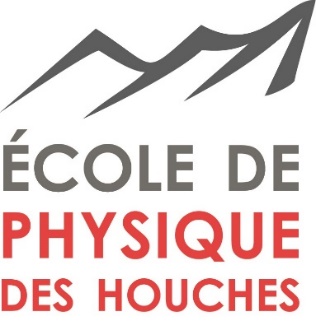 									                                                                                                                         Le 08 avril 2021  Tél. 04.57.04.10.40	
   houches-secretariat@univ-grenoble-Alpes.frOpération Oxy-JeunesComme vous le savez, la pandémie impacte sévèrement le fonctionnement de notre communauté scientifique en rendant difficile voire impossible les réunions scientifiques internationales en présentiel et les échanges scientifiques informels afférents, nous privant d’une source importante de notre inspiration et créativité.Les jeunes, doctorants et post-docs, sont particulièrement affectés par ces conditions de travail dégradées et nombre d’entre nous ont pu constater une montée inquiétante de démotivation, angoisse, lassitude, syndromes dépressifs chez les jeunes dont nous avons la responsabilité.Face à cela, certains labos, GDR ou écoles doctorales envisagent d’organiser pour leurs jeunes des « séminaires d’Oxy-Jeunation » de quelques jours durant lesquels ils pourraient se retrouver entre eux et en compagnie éventuelle de quelques parrains plus âgés volontaires, afin d’échanger et de partager dans un cadre extra-ordinaire leurs travaux de thèses, leurs difficultés éventuelles, leurs idées, et par là, retrouver du lien social, le plaisir des échanges en présentiels, de la motivation, des idées…L’Ecole de Physique des Houches soutient cette initiative et a décidé de mettre en 2021 sa capacité d’accueil et de formation à disposition des labos français qui souhaitent organiser ces séminaires durant les créneaux rendus accessibles par des annulations de workshops ou écoles internationaux. Nous avons mis au point un dispositif de fonctionnement agréé par l’Université de Grenoble, et qui permet de respecter toutes les garanties sanitaires en vigueur actuellement.Les tarifs et modalités pour s’inscrire à cette opération sont décrites dans l’annexe ci-attachée. Nos créneaux d'ores et déjà disponibles sont du 24 mai au 23 juillet. D’autres créneaux sont susceptibles de se libérer, et seront attribués selon une liste d’attente, entre 4 et 2 semaines avant la date correspondante.Si vous êtes intéressés, merci de contacter berengere.dubrulle@cea.fr et houches-secretariat@univ-grenoble-alpes.fr.Bérengère Dubrulle				Philippe PeylaDirectrice 					Directeur-AdjointModalité pratiques :Tarif package tout compris pour 39 personnes maximum : hébergement en chambre individuelle avec sanitaires privatifs, pension complète et une pause-café par jour, arrivée au plus tôt le dimanche soir avant le diner et départ au plus tard le vendredi après le déjeuner6600€ pour 3j (minimum)8800€ pour 4j11000€ pour 5j (maximum)Payable via bon de commande Conditions sanitaires :Tests COVID négatifs de moins de 72 heures. Constitution du dossier :Envoyer nom du responsable et ses coordonnées, nombre de participants et nombre de jours souhaités à l’adresse houches-secretariat@univ-grenoble-alpes.fr dès que possible et au plus tard 2 semaines avant le début de la session.